Mar 17, 26 School Twin Rivers? BN TRAIN ADULTMar 23 Pony Club Quiz Rally WT  INTRO BNApril 6, 7 Jumper Schooling Show (Paso Robles) entries close Mar 22 but will fill up faster BN TRAIN ADULTApr 11 – 14 Twin Rivers  (Paso Robles) No IntroOpen Feb 26 Close Mar 26 BN TRAIN ADULTApr 26 – 28 Fresno County Horse Park H.T. (Fresno) Open  Mar 12 Close Apr 9 BN TRAIN ADULTMay 5 School Woodside BN TRAIN ADULT May 11 - May 12 Jumper Show (Paso Robles) Close Apr 26 but will fill up fast BN TRAIN ADULTMay 18, 19 Twin One Day (Paso Robles) WT  INTRO BN TRAIN ADULTMay 24 – 26 The Spring Event at Woodside (Woodside) Open Apr 9  Close: May 7 BN TRAIN ADULTJun 1,2 Barn Clean up! EVERYONE!Jun 9-11 Twin Camp (Paso Robles) INTRO BN TRAIN ADULTJun 14-16 Sabrina’s son Devon wedding Jun 28 – 30   Inavale Farm (Oregon) Opens May 14 Close June 11 BN TRAIN ADULT Jun 17-21 Beginner Camp Anyone can help!Jun 21 – 23 Shepherd Ranch SYVPC H.T. (Santa Ynez) Open May 7 Close June 4 INTRO BNJun 24-28 Kinship Foster Kids Camp Anyone can help!Jul 4 – 7 Twin Rivers (Paso Robles) Open May 21 Close          Jun 18) INTRO BN TRAIN ADULTJul 8-12 Beginner Camp Anyone can help!Jul 15 - 19 Beginner Camp Anyone can help!Jul 24 – 28 (20-30 travel) Event at Rebecca Farm (Kalispell, MT) Entries need to be X Entry June 11 or you won’t get in.   TRAIN ADULTAug 5 - 9 Beginner Camp Anyone can help!Aug 12 - 16 Beginner Camp Anyone can help!Aug 9 – 11 Summer Event at Woodside (Woodside) Open June 25  Close Jul 23 INTRO BN TRAIN ADULTAugust 17,18 Santa Barbara Dressage Show ADULTAug 23 – 25 Shepherd Ranch (Santa Ynez)Open Jul 9 Close Aug 6 INTRO BNSept 8 Yarra Yarra Dressage (Dublin) ADULTSep 14 Barn Jumper Show WT  INTRO BN TRAIN ADULTSep 19 – 22 Twin Rivers Fall H.T. (Paso Robles) Open Aug 6  Close Sep 3 INTRO BN TRAIN ADULTSept 27 – 29 Lone Tree Adult Camp ADULTOct 3 – 6 Woodside Int. Horse Trials (Woodside) Open Aug 20  Close  Sep 17 INTRO BN TRAIN ADULTOct 18 – 20 Fresno County Horse Park Horse Trials (Fresno) Open: Sep 3  Close  Oct 1 INTRO BN TRAIN ADULTOct 26, 27 Twin Rivers Halloween One Day  (Paso Robles) Close Oct 18 WT  INTRO BN TRAIN ADULTOct 31 – Nov 3 Galway Downs Training 3 Day (Temecula) Open Oct Sept  Close Oct 15 sometimes 3day entries close earlier. Double check BN TRAIN ADULTNov 15 – 17 Fresno County Horse Park Horse Trials (Fresno) Open Oct 1  Close Oct 2 INTRO BN TRAIN ADULTDec 7, 8 Landsafe Clinic Twin Rivers (Paso Robles) WT  INTRO BN TRAIN ADULTWT  INTRO BN TRAIN ADULT levelsCalendar to be updated throughout the year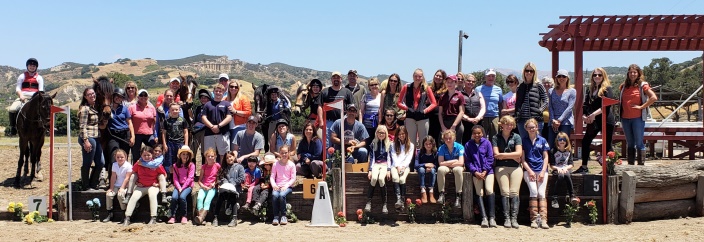 